 ПРИНЯТО                                                                             УТВЕРЖДАЮ:  					             Директор На тренерском совете                                                           МАУ «СШОР «ДЕРЖАВА» МАУ «СШОР «ДЕРЖАВА»                                                                                                   ___________  Фрай Ю.В.Протокол №  _____ от «___» ________201__г.                                                                                                 Приказ №____от «___»_______201__г.Положение о порядке проведения итоговой аттестации занимающихся и спортсменов1. Общие положения1.1. Настоящее положение является локальным актом, регламентирующим порядок проведения итоговой аттестации спортсменов. 1.2. Положение о итоговой аттестации спортсменов (далее - Положение) муниципального автономного учреждения «Спортивная школа олимпийского резерва «ДЕРЖАВА» города Обнинска (далее - учреждение) разработано на основании:  Федерального закона от 4 декабря 2007г. №329-ФЗ «О физической культуре и спорте в Российской Федерации»;Устава СШОР. Федеральных стандартов по культивируемым видам спорта1.3. Настоящее Положение устанавливает порядок планирования, организации и проведения итоговой аттестации спортсменов.  1.4. В настоящем Положении используются следующие определения: итоговая аттестация - форма оценки теоретических и практических знаний для определения уровня освоения спортсменами программ спортивной подготовки по видам спорта после каждого года/этапа (периода) спортивной подготовки для перевода на следующий год/этап (период).1.5. Целью аттестации является:  установление фактического уровня знаний и практических умений и навыков спортсменов по ОФП, СФП, ТТП.соотнесение этого уровня требованиям и нормам, заложенным в реализуемых программах.комплектование групп в соответствии с уровнем подготовки спортсменов.
2. Порядок проведения итоговой аттестации2.1. Условия и процедура итоговой аттестации самостоятельно разрабатываются в учреждении. 2.2. Итоговая аттестация проводится с целью определения показателей тренировочной и соревновательной деятельности спортсменов, осуществления перевода спортсменов на следующий этап или год спортивной подготовки.  2.3. Основной контроль итоговой аттестации осуществляется в конце учебного года по видам спорта (один раз в год) для упорядочения контроля тренировочной деятельностью, для стимулирования контроля динамики и прогнозирования спортивных достижений, перевода спортсменов на следующий год или этап подготовки. Для приема контрольно-переводных нормативов в учреждении приказом директора создается комиссия.  2.4. Сроки прохождения итоговой аттестации в каждой группе устанавливаются индивидуально согласно разработанному графику. 2.5. Организация работы комиссии: 2.5.1. Комиссия действует в соответствии с законодательством  РФ,  Уставом учреждения и настоящим Положением. 2.5.2. Комиссия создается с целью регулирования процесса сдачи контрольно-переводных нормативов в учреждении и выполняет следующие задачи: - организовывает и отслеживает своевременную сдачу контрольно-переводных нормативов на отделениях согласно утвержденному директором учреждения графику; - подводит итоги сдачи контрольно-переводных нормативов; - принимает решение о переводе (или не переводе) спортсменов на следующий этап или год спортивной подготовки, о повторном прохождении спортивной подготовке на данном этапе. 2.5.3. В состав комиссии могут входить: заместитель директора по спортивной работе, инструктор-методист, тренеры, по желанию могут привлекаться сторонние специалисты. 2.5.4. После каждого приема нормативов тренером заполняется и подписывается протокол выполнения контрольно-переводных нормативов.  2.5.5. Сводный протокол сдачи контрольно-переводных экзаменов подписывается комиссией. 2.6. Порядок оценивания результатов итоговой аттестации следующий: контрольно-переводные нормативы и основы обязательной технической программы считаются сданными, если спортсмен выполнил 100% заданий. 2.7. Требования и нормативы итоговой аттестации разработаны с учетом федеральных стандартов спортивной подготовки и включены в программы. 2.8. Решение о переводе, повторном прохождении спортивной подготовки или отчислении спортсмена по итогам экзаменов оформляется приказом директора на основании заявления тренера. 2.9. Спортсмены, не сдавшие контрольно-переводные нормативы, могут остаться на повторный год спортивной подготовки, но не более одного раза. 2.10. На основании решения Тренерского совета, спортсмены, повторно не сдавшие контрольно-переводные нормативы, могут быть в спортивно-оздоровительную группу или отчисляются. 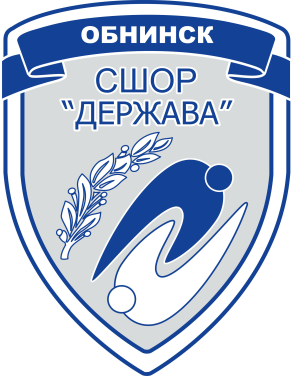 Муниципальное автономное учреждение «Спортивная школа олимпийского резерва «ДЕРЖАВА» города Обнинска 249034, Калужская обл., г. Обнинск, пр. Ленина, д.192, т. 8 (48439) 7-02-024-37-78   e-mail: derjava_sport@mail.ru